J E D Á L N Y   L Í S T O K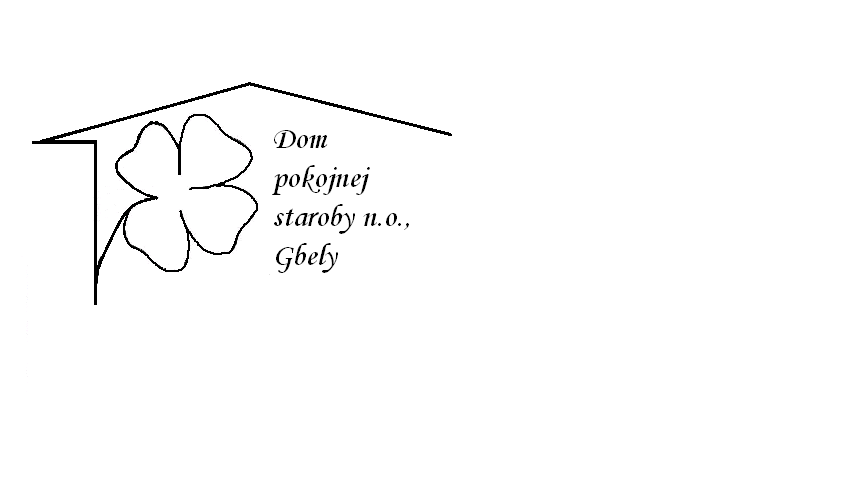 Od 3.04.2023     do 7.04.2023Pondelok   3.04:   polievka – Kapustová ,1,                              Bravčové po námornícky ,tarhoňa  ,1.3,Utorok        4.04.: polievka –Vývar s písmenkami 1,3,  Kurací prírodný rezeň ,dusená ryža, dusená zelenina,   1,Streda        5.04.:   polievka –Slepačia s drobkami ,  1,3,                               Bravčové na korení ,kôprová omáčka ,knedľa ,                                          1,3,7,Štvrtok        6.04.:   polievka – Rascová s vajcom,  1,3,                                Špenát ,varené vajce, varené zemiaky ,1,3,7,Piatok         7.04.:   - Sviatok  Kolektív zamestnancov Domu pokojnej staroby n. o., Gbely Vám praje ,,Dobrú chuť!“.Obedy sa prihlasujú do 13. hod.Zmena jedál vyhradená.Alergény:1-obilniny, 2-kôrovce, 3-vajcia, 4-ryby, 5-arašidy, 6-sojové zrná, 7-mlieko, 8-orechy, 9-zeler, 10- horčica, 11-sezamové semená, 12-kysličník siričitý a siričitany